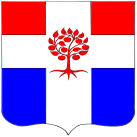 Администрация муниципального образования Плодовское сельское поселениемуниципального образования Приозерский  муниципальный район Ленинградской областиП О С Т А Н О В Л Е Н И Еот 11 октября 2016 года                                № 326 В целях реализации на территории муниципального образования  Плодовское  сельское   поселение федеральных, региональных и муниципальных целевых жилищных  программ, направленных  на улучшение  жилищных условий граждан, руководствуясь Порядком  определения средней рыночной  стоимости  одного  квадратного  метра общей площади жилья, приобретаемого в муниципальный жилищный фонд по муниципальному образованию  Плодовское сельское поселение утвержденным  постановлением  администрации  муниципального образования  Плодовское сельское поселение от 05.08.2016 года № 245, в соответствии с Уставом муниципального образования  Плодовское  сельское поселение, администрация МО Плодовское сельское поселение ПОСТАНОВЛЯЕТ:1. Установить среднюю рыночную стоимость одного квадратного метра общей площади жилья на  четвертый   квартал  2016 года по муниципальному образованию Плодовское  сельское  поселение  в размере 42 403  рублей 00 копеек (приложение 1).3. Опубликовать настоящее постановление в средствах массовой информации  и разместить на официальном сайте муниципального образования Плодовское сельское поселение в сети Интернет. 4. Постановление вступает в силу с момента опубликования. 5. Контроль за исполнением настоящего постановления оставляю за собойГлава администрации	                                                              	              Л. А. Швирид	                С приложением можно ознакомиться на сайте: www.plodovskoe.spblenobl.ru.Об установлении средней рыночной стоимости одного квадратного метра общей площади жилья на  четвертый квартал  2016 года по муниципальному образованию Плодовское  сельское  поселение 